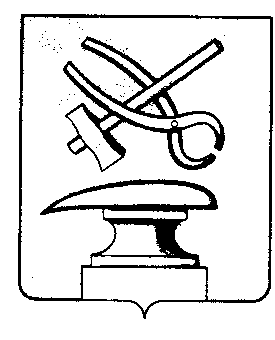 Российская ФедерацияПензенская областьСОБРАНИЕ ПРЕДСТАВИТЕЛЕЙ
ГОРОДА КУЗНЕЦКА    РЕШЕНИЕО внесении изменения в решение Собрания представителей города Кузнецка от 19.04.2007 № 48-50/4 «Об утверждении методики расчета арендной платы за нежилые здания (части зданий), помещения, находящиеся в муниципальной собственности города Кузнецка Пензенской области»Принято Собранием представителей города Кузнецка 28 ноября 2012 года        	В целях эффективного управления муниципальной собственностью города Кузнецка Пензенской области, руководствуясь Гражданским кодексом Российской Федерации, статьей 21  Устава города Кузнецка Пензенской области, Собрание представителей города Кузнецка решило:        	1. Внести в решение Собрания представителей города Кузнецка от 19.04.2007 №48-50/4 «Об утверждении методики расчета арендной платы за нежилые здания (части зданий), помещения, находящиеся в муниципальной собственности города Кузнецка Пензенской области» (с последующими изменениями) изменение, изложив строку 7 Таблицы коэффициентов, учитывающих виды деятельности арендаторов, приложения № 2 к Методике расчета арендной платы за нежилые здания (части зданий), помещения, находящиеся в муниципальной собственности города Кузнецка Пензенской области в следующей редакции:«  ».      	2.   Настоящее решение вступает в силу после официального опубликования.      	3. Коэффициент, утвержденный настоящим решением, применяется к договорам аренды муниципального имущества города Кузнецка, заключенным после вступления в силу настоящего решения.Коэффициент, утвержденный настоящим решением, применяется к ранее заключенным договорам аренды муниципального имущества города Кузнецка с 01.01.2013.      	4. Комитету по управлению имуществом города Кузнецка                           провести в установленном порядке перерасчет арендной платы по ранее заключенным договорам аренды муниципального имущества города Кузнецка.Глава города Кузнецка	                                                                        В.А. Майорова28.11.2012 № 129-57/57.Лечебно-диагностическая деятельность0,5